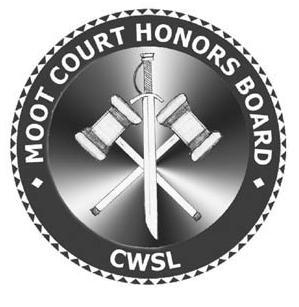 CALIFORNIA WESTERN SCHOOL OF LAWMOOT COURT HONORS BOARDThe Moot Court Honors Board is dedicated to creating, administering, coordinating, and ensuring overall high quality moot court competitions and advocacy events with the utmost degree of pride and professionalism.MEMBERSHIP APPLICATION INSTRUCTIONSTo ensure a complete Application Packet make sure you check off each step:___ Complete the Application___ Attach a Resume___ Submit Answers to Attached Questions (1 page max)___ Submit the Complete Application Packet to the MCHB cubicleDEADLINE FOR APPLICATION PACKETS:Applications MUST be received by: 5:00pm on Friday, January 25, 2013 in the MCHB cubicle (downstairs in the Student Organizations Room on the lower level of the 350 building).MOOT COURT HONORS BOARDThe Moot Court Honors Board is a student-run division of the school that creates and administers all mock trial, moot court, and negotiation competitions at California Western School of Law.  The Board also organizes and runs the traveling teams that represent California Western School of Law throughout the nation.MISSION STATEMENTWe, the Moot Court Honors Board, dedicate ourselves to implement, create, administer, and ensure, the highest quality moot court competitions, mock trial competitions, and advocacy events at California Western School of Law. Our vision is to create realistic and fair advocacy events to build and shape the advocacy skills of students, and create strong, professional traveling teams to represent our school throughout the nation.WHY THE MOOT COURT HONORS BOARD?If you are interested in getting involved with oral advocacy at California Western School ofLaw, the Moot Court Honors Board is your chance! While this is not an organization forpeople who are only interested in entering the various oral advocacy competitions, all of theMoot Court Honors Board's members have a vested interest in a successful oral advocacyprogram at California Western. Becoming a member of the Moot Court Honors Boardallows you an invaluable opportunity to show your interest in and commitment to oraladvocacy at your law school.APPLICATION TO THEMOOT COURT HONORS BOARDGENERAL BACKGROUND: The Moot Court Honors Board (MCHB) is a student organization atCalifornia Western that functions mainly in the orchestration of the school's moot court competitions. The members plan, organize, and host such competitions as the Gafford Mock Trial competition, the Gill Competition, the Lynch Appellate Competition, Negotiation Competition, Mediation Competition, and the Legal Skills II Competition. In addition, the MCHB plays an integral role in selecting and preparing our interschool competitors.QUALIFICATIONS: The MCHB is looking for students who are excited about oral advocacy and are willing to work hard to maintain a quality advocacy program for the students at California Western.  Members are required to work harmoniously as part of a team and be willing to put in the necessary hours to meet this goal. There are no specific background qualifications, however, students must have at least two remaining semesters before graduation and be in good standing with the schoolAPPLICATION PROCEDURE:1. Please fill out the portion below:Name: ___________________________Phone Number: _________________Email: _______________________Current Year (circle): 	1L 	2L 	3LExpected Graduation Date: _____________Number of Semesters Completed: ________________Membership in any other organizations and positions held (past/present): __________________________________________________________________________________________________________________________________________________________________________________________Interview Time Preference: 	Morning: __ 	Afternoon: __2. Attach resume to this application.3. Attach answers to the following 3 questions: 1. Why do you want to be on MCHB?2. What does MCHB do? 3. How can you contribute to our efforts?Your answers should be no more than 200 words for each question.4. Submit application, resume, and personal statement to the MCHB cubicle.5. Fill out and attach 24-hour cancellation agreement to your application.-Thank you for your application!!INTERVIEWS:Interviews will take place on Saturday, February 2, 2013 between 8:00am and 3:00pm.  You will receive a call or email if you have been selected for an interview, at which time you will be notified of your particular interview time.  While we will try to accommodate your time preference we cannot guarantee you will be scheduled for it.An interview panel comprised of MCHB members will ask applicants questions regarding the applicant's experiences and how they can contribute to the Moot Court Honors Board.  This is much like a job interview and professional dress is required.Please Note: Because of the large number of applicants, the MCHB Membership Committee will select a limited number of applicants to be interviewed.  Only those interviewed may be selected for MCHB membership.  Thank you for your applications.If you have any questions, please see a MCHB member or email Emily Cunningham (ecunningham06@gmail.com).24-HOUR CANCELLATION NOTICEI understand that once I sign up for a time slot for an interview, I agree to give 24 hours notice if I am unable to show up at the assigned time.  Should I fail to meet this obligation, I understand that I will be unable to hold a position on Moot Court Honors Board, or participate in a competition for the rest of my time at California Western School of Law.Name (Print) ________________________________Signature ___________________________________ Date _______________________________________Note: Notice may be given by notifying a MCHB member at the MCHB cubicle (350 building, lower level), or by emailing Emily Cunningham at ecunningham06@gmail.com.